РАБОЧАЯ ПРОГРАММА по родному (татарскому) языкудля 10 классана 2022-2023 учебный годПланирование составлено в соответствии 	ФГОС ООО	Составитель программы: Таштимирова Луиза Валиулловна,учитель физической культуры высшей квалификационной категории2022 годI. Планируемые результаты предмета «Родной язык»Предметные результаты освоения предмета родного языка на уровне основного общего образования предполагают:1) воспитание ценностного отношения к родному языку как хранителю культуры, включение в культурно-языковое поле своего народа, формирование первоначальных представлений о единстве и многообразии языкового и культурного пространства России, о языке как основе национального самосознания;2) обогащение активного и потенциального словарного запаса, развитие у обучающихся культуры владения родным языком в соответствии с нормами устной и письменной речи, правилами речевого этикета;3) формирование первоначальных научных знаний о родном языке как системе и как развивающемся явлении, о его уровнях и единицах, о закономерностях его функционирования, освоение основных единиц и грамматических категорий родного языка, формирование позитивного отношения к правильной устной и письменной родной речи как показателям общей культуры и гражданской позиции человека;4) овладение первоначальными умениями ориентироваться в целях, задачах, средствах и условиях общения, формирование базовых навыков выбора адекватных языковых средств для успешного решения коммуникативных задач;5) овладение учебными действиями с языковыми единицами и умение использовать знания для решения познавательных, практических и коммуникативных задач.В результате изучения родного языка                                                                                                                                                                                                                                        Ученик научится:                                                                                                                                                                                                                                                      понимать значимость татарской речи для процесса общения;испытывать  чувство гордости за татарский язык;осознавать потребность в освоении лексического богатства татарского языка;уважительно относиться к языку и его традициям;осознавать необходимость свободного владения языком для успешного общения;применять навыки культурного поведения при общении;Ученик получит возможность научиться:ориентироваться в ситуации общения, использовать правила речевого этикета;различать устные и письменные формы общения;составлять рассказ о себе и своей семье;составлять предложение на заданную тему, правильно оформлять его на письме и в устной речи;понимать важность слова для точного называния предметов и явлений, формировать представление о неисчерпаемости лексического богатства татарского языка;понимать необходимость осознания значения слова и его написания;называть основные языковые единицы (звуки, буквы, слова, предложения, текст);II. Содержание учебного предмета  «Родной язык »Основные функции языка- 1 час, Языки мира. Язык- важнейшее средство общения-1 часТюркские языки и их группы-1 час,Татарский литературный язык. -1 часЯзык и речь. Систематизация и обобщение знаний-1 час,Фонетика. Образование звуков языка-1 часГласные звуки-1 час,Согласные звуки-1 часУдарение. Интонация. Место ударения в слове-1 часСлог -1 час,Графика и орфография-1 часСоотношение звуков и букв-1 час, Лексикология. Лексическое значение слова-1 часОднозначные и многозначные слова-1 час,Прямое и переносное значение слова-1 часОмонимы-1 час,Синонимы-1 час, Антонимы. Систематизация и обобщение знаний-1 часОбщеупотребительные и необщеупотребительные  слова, Диалектные слова-1 часФразеологизмы.. Словари. -1 час, Словообразование. Состав слова. -1 часСпособы образования слов-1 час, Переход слов одной части речи в другую-1 часСамостоятельные части речи-1 час, Имя существительное-1 часПадежи имен существительных-1 час, Собственные и нарицательные, одушевленные и неодушевленные. -1 часИмя прилагательное. Значение и грамматические признаки имени-1 час, Глагол. Инфинитив. -1 часПричастие-1 час, Деепричастие. Систематизация и обобщение знаний-1 часИмя числительное. Простые и составные числительные-1 часЯзыковые средства стилей. -1 часIII.Тематическое планирование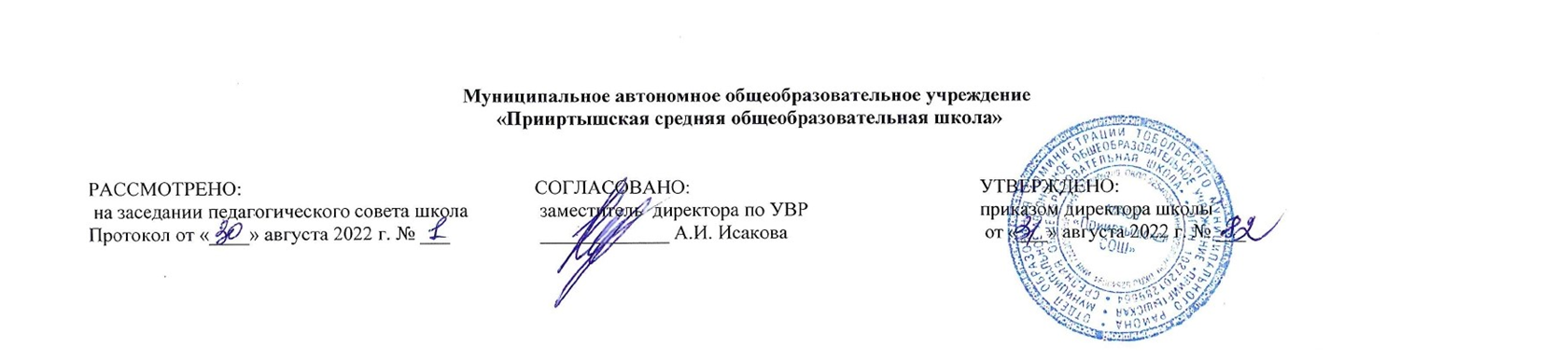 №п/пРазделы, темыКоличество часовКоличество часов№п/пРазделы, темыПримернаяпрограммаРабочая программа1Основные функции языка112Языки мира. Язык- важнейшее средство общения113Урок систематизации знаний114Татарский литературный язык. 115Язык и речь. Систематизация и обобщение знаний116Фонетика. Образование звуков языка117Гласные звуки118Согласные звуки119Ударение. Интонация. Место ударения в слове1110Слог 1111Графика и орфография1112Соотношение звуков и букв1113Лексикология. Лексическое значение слова1114Однозначные и многозначные слова1115Прямое и переносное значение слова1116Омонимы1117Синонимы1118Антонимы. Систематизация и обобщение знаний1119Общеупотребительные и необщеупотребительные  слова1120Урок систематизации знаний1121Фразеологизмы.. Словари.1122Словообразование. Состав слова.1123Способы образования слов1124Переход слов одной части речи в другую1125Самостоятельные части речи1126Имя существительное.1127Падежи имен существительных1128Собственные и нарицательные, одушевленные и неодушевленные.1129Имя прилагательное. Значение и грамматические признаки имени1130Глагол. Инфинитив.1131Урок систематизации знаний1132Деепричастие. Систематизация и обобщение знаний1133Имя числительное. Простые и составные числительные.1134Языковые средства стилей. 11Итого за 1 четверть88Итого за 2 четверть88Итого за 3 четверть1010Итого за 4 четверть88Итого:3434